Підстава: пункт 4-1 постанови Кабінету Міністрів України від 11 жовтня 2016 р. № 710 «Про ефективне використання державних коштів» Обґрунтування на виконання вимог Постанови КМУ від 11.10.2016 № 710:Враховуючи зазначене, замовник прийняв рішення стосовно застосування таких технічних та якісних характеристик предмета закупівлі:специфікаціяДодаткова інформація.1. У місцях, де технічна специфікація містить посилання на стандартні характеристики, технічні регламенти та умови, вимоги, умовні позначення та термінологію, пов’язані з товарами, роботами чи послугами, що закуповуються, передбачені існуючими міжнародними, європейськими стандартами, іншими спільними технічними європейськими нормами, іншими технічними еталонними системами, визнаними європейськими органами зі стандартизації або національними стандартами, нормами та правилами, біля кожного такого посилання вважати вираз «або еквівалент». Таким чином вважається, що до кожного посилання додається вираз «або еквівалент». У місцях, де технічна специфікація містить посилання 1)на конкретну марку чи виробника або на конкретний процес, що характеризує продукт, чи послугу певного суб’єкта господарювання, чи на торгові марки, патенти, типи або конкретне місце походження чи спосіб виробництва, вважати наявним вираз «або еквівалент». Таким чином вважається, що до кожного посилання додається вираз «або еквівалент» (1) таке посилання обумовлено наданням Учасникам загального уявлення про технічні та якісні характеристики чи складові предмету закупівлі тощо). Під «еквівалентом» розуміється це щось рівноцінне, рівнозначне, рівносильне, таке що повністю відповідає встановленим вимогам Замовника (технічні та якісні характеристики, запропонованого еквіваленту повинні відповідати встановленим в Додатку 1 технічним та якісним характеристикам предмета закупівлі).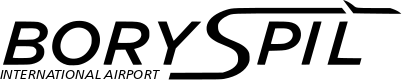 ДЕРЖАВНЕ ПІДПРИЄМСТВО«МІЖНАРОДНИЙ АЕРОПОРТ «БОРИСПІЛЬ» 08300, Україна, Київська обл., Бориспільський район, село Гора, вулиця Бориспіль -7, код 20572069, юридична особа/ суб'єкт господарювання, який здійснює діяльність в окремих сферах господарювання, зазначених у п. 4 ч.1 ст. 2 Закону України «Про публічні закупівлі»Обґрунтування технічних та якісних характеристик предмета закупівлі та очікуваної вартості предмета закупівліОбґрунтування технічних та якісних характеристик предмета закупівлі та очікуваної вартості предмета закупівліПункт КошторисуНазва предмета закупівлі із зазначенням коду за Єдиним закупівельним словникомОчікувана вартість предмета закупівлі згідно річного плану закупівельОчікувана вартість предмета закупівлі згідно ОГОЛОШЕННЯ про проведення відкритих торгівІдентифікатор процедури закупівлі8.15.1 (2023)Світильники та освітлювальна арматура, код ДК 021:2015 - 31520000-7 - Світильники та освітлювальна арматура33 550,00 грн.27 958 грн.UA-2023-08-11-007746-a 1Обґрунтування технічних та якісних характеристик предмета закупівліВизначення потреби в закупівлі: Для облаштування будівлі КПП-4.Обґрунтування технічних та якісних характеристик предмета закупівлі: Якісні та технічні характеристики предмета закупівлі визначені з урахуванням реальних потреб підприємства та оптимального співвідношення ціни та якості.Замовник здійснює закупівлю даного товару, оскільки він за своїми якісними та технічними характеристиками найбільше відповідатиме вимогам та потребам замовника2Обґрунтування очікуваної вартості предмета закупівліОбґрунтування очікуваної вартості предмета закупівлі: Визначення очікуваної вартості предмета закупівлі обумовлено статистичним аналізом загальнодоступної інформації про ціну предмета закупівлі на підставі затвердженої центральним органом виконавчої влади, що забезпечує формування та реалізує державну політику у сфері публічних закупівель, примірної методики визначення очікуваної вартості предмета закупівлі, затвердженої наказом Міністерства розвитку економіки, торгівлі та сільського господарства України від 18.02.2020 № 275.Розрахунок очікуваної вартості предмета закупівлі здійснено відповідно до Положення «Про порядок визначення очікуваної вартості предмета закупівлі» від 17.05.2022 №50-06-1.Обґрунтування обсягів закупівлі: Обсяги визначено відповідно до очікуваної потреби.3Інша інформаціяСпосіб проведення аналізу ринку:Направлено низку запитів підприємствам, що постачають відповідну продукцію на наступні електронні пошти:led2@vtn.ua, market@vtnauto.com Підприємство «ВТН»stsoffice@ukr.net Інтернет-магазин https://svet.kharkov.uasales@iptrade.vn.ua Інтернет-магазин http://iptrade.vn.uallpdpua@gmail.com Інтернет-магазин https://llp.dp.ua/ svitloopt@ukr.net Інтернет-магазин https://svitloopt.com.ua/info@svitoch.ua Інтернет-магазин https://svitoch.ua/prozhektorua@gmail.com Інтернет-магазин https://prozhektor.in.ualed.tender@diodika.com.ua, info@diodika.com.ua ТОВ "ДІОДІКА"mira@svet.com.ua, moskovchuk.igor@svet.com.ua ТОВ «Союз-Світло» SVITLOMAX-PP@UKR.NET ПП "СВІТЛОМАКС" VdR_tender@meta.ua ТОВ "ТОРГОВИЙ ДІМ "ВАТРА ДНІПРОВСЬКИЙ РЕГІОН"info@svt.org.ua ТОВ "АСТ-СВІТЛОТЕХНІКА" vian-zp@ukr.net ТОВ «НВП «ВІАН» danaya.khm@gmail.com ТОВ "ДАНАЯ ХОЛДИНГ"SDF@WDC.NET.UA ТОВ «Вестдевелопмент»Здійснено пошук, збір та аналіз загальнодоступної відкритої інформації про ціни на момент вивчення ринку. Вивчено ціни з наступних інтернет-ресурсів:Інтернет-ресурс Компанія Smart Equipment https://smeq.com.ua/;Інтернет-ресурс https://svet.kharkov.ua/;Інтернет- ресурс https://prom.ua/;Інтернет- ресурс https://llp.dp.ua/;№ п/пНайменування ТоваруОдиниця виміруКількістьТехнічні та якісні характеристики предмета закупівлі(Технічна специфікація)1 Світильник світлодіоднийшт30Колір – білий;Тип – в Армстронг, до стелі, на підвіс;Потужність – не більше 24 Вт (Учасник в Тендерній пропозиції (технічній частині) повинен вказати конкретний показник без виразу «не більше»);Світловий потік – не менше 3300 Лм (Учасник в Тендерній пропозиції (технічній частині) повинен вказати конкретний показник без виразу «не менше»); Індекс передачі кольору – не менше 80 CRI (Ra) (Учасник в Тендерній пропозиції (технічній частині) повинен вказати конкретний показник або показник з виразом «не менше»);Комплектація: світлодіоди Samsung або Osram (Учасник в Тендерній пропозиції (технічній частині) замість фрази «або» повинен зазначити конкретні світлодіоди);Розміри (Довжина*Ширина*Висота): 595х296х45 мм; (допускається похибка до розмірів: довжина +5мм; ширина +5мм; висота ±1 мм)Температура світла: в діапазоні 3750…4500 К (Учасник в Тендерній пропозиції (технічній частині) повинен вказати конкретний показник без виразу «в діапазоні»);Розсіювач – матовий;Ступінь захисту – не менше IP54 (Учасник в Тендерній пропозиції (технічній частині) повинен вказати конкретний показник без виразу «не менше»)2Рамка для монтажу світильникашт30Призначення – для накладного монтажу світильників до стелі або інших поверхоньКолір – білий;Розміри (Довжина*Ширина): 600х300 мм. (відхилення від конкретних показників не допускається у зв’язку особливостями використання Товару)